ينص دستور الاتحاد (جنيف، 1992) على أن تفقد الدولة العضو في الاتحاد حقها في التصويت في الحالات التالية: أ )	اعتباراً من تاريخ 1 يوليو 1996، إذا لم تكن، بصفتها إحدى الدول الأعضاء الموقِّعة (S)، قد أودعت وثيقة تصديق أو قبول أو موافقة على دستور الاتحاد واتفاقيته (جنيف، 1992) (انظر الرقم 210 من الدستور)؛ أوب)	اعتباراً من تاريخ 1 يوليو 1994، إذا لم تكن، بصفتها إحدى الدول الأعضاء غير الموقِّعة (NS)، قد أودعت وثيقة انضمام إلى دستور الاتحاد واتفاقيته (انظر الرقم 212 من الدستور)؛ أوج)	إذا كان عليها متأخرات مستحقة السداد للاتحاد (A) طالما كانت متأخراتها تساوي أو تتجاوز قيمة المساهمة المستحقة عليها عن السنتين السابقتين (انظر الرقم 169 من الدستور والقرار 41 (المراجَع في غوادالاخارا، 2010)).ولأي من الأسباب السابقة وحتى يتم تصحيح الوضع، لن يكون للدول الأعضاء التالية (14 دولة عضواً)، الحق في التصويت:___________مؤتمر المندوبين المفوضين (PP-14)
بوسان، 20 أكتوبر - 7 نوفمبر 2014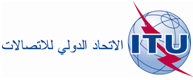 الجلسة العامةالمراجعة 1
للوثيقة 72-A13 أكتوبر 2014الأصل: بالإنكليزيةمذكرة من الأمين العاممذكرة من الأمين العامفقدان حق التصويت
(الوضع في 13 أكتوبر 2014)فقدان حق التصويت
(الوضع في 13 أكتوبر 2014)الدول الأعضاء
(حسب الترتيب الهجائي الفرنسي)S = موقِّعة
NS = غير موقِّعةA = عليها متأخرات 
في مدفوعاتها للاتحادأنتيغوا وبربوداNSAجمهورية الكونغو–Aالجمهورية الدومينيكية–Aغامبيا–Aهندوراس–Aليبيريا–Aجزر مارشال–Aميكرونيزيا–AناوروNSAنيكاراغوا–Aسانت كيتس ونيفيس–Aسانت فينسنت وغرينادين–Aجزر سليمانNSAتوفالو–A